Уважаемые участники! Приведите подробное решение представленных задач. При расчётах примите π ≈ 3,14. Для получения более точного ответа округление стоит производить только при получении финального результата.Желаем вам удачи!№ 1 (10 баллов) На робототехнический полигон нанесена следующая разметка (см. схема). По регламенту робот должен, стартовав в вершине I, проехать по всем отрезкам хотя бы по одному разу и финишировать в вершине I, затратив на это как можно меньше времени.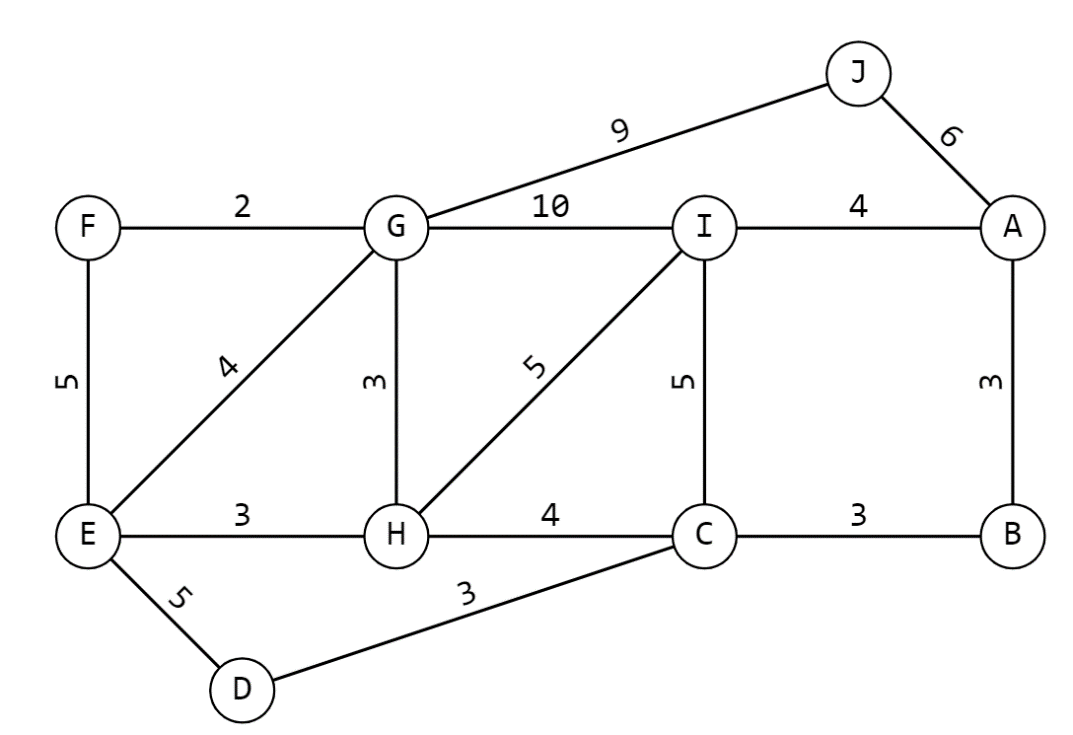 СхемаРобот может двигаться только по чёрным линиям, менять направление движения робот может только в вершинах. Числами на схеме обозначено время в секундах, которое потребуется роботу, чтобы проехать по данному отрезку.Какое наименьшее время в секундах потребуется роботу на то, чтобы проехать по всем линиям хотя бы по одному разу и вернуться в вершину I? Для простоты считайте, что разворот в вершинах происходит мгновенно.№ 2 (10 баллов) Робот-чертёжник движется по ровной горизонтальной поверхности и наносит на неё изображение при помощи кисти, закреплённой посередине между колёс. Из-за крепления кисти робот не может ехать назад. Все повороты робот должен совершать на месте, вращая колёса с одинаковой скоростью в противоположных направлениях.Робот должен, не отрывая кисти от поверхности, начертить невыпуклый многоугольник ABCDEFGHIJK, составленный из правильного шестиугольника BDGJKL, двух правильных четырёхугольников и двух правильных треугольников (см. чертёж).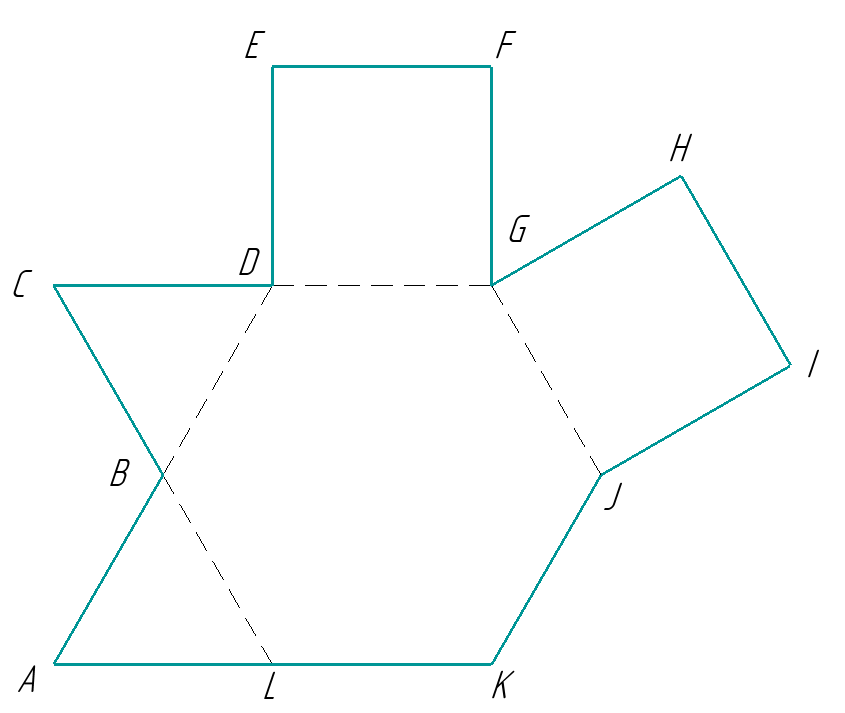 ЧертёжОпределите минимальный суммарный угол поворота робота после завершения изображения многоугольника. Робот должен проехать по всем сторонам многоугольника ABCDEFGHIJK по одному разу.Справочная информация:Под суммарным углом поворота понимается сумма величин углов поворотов, при этом направление поворотов робота не учитывается.№ 3 (10 баллов) Микросхемы ‒ это электронные схемы, заключённые в небольшой корпус, которые могут обладать сложным функционалом. Рассмотрим пример использования микросхемы, реализующей логическую операцию И-НЕ.Таблица истинности И-НЕМикросхема К155ЛА3 представляет собой объединение четырёх логических элементов И-НЕ с двумя входами каждый. Например, если подать определённое напряжение на входы («ножки») № 4 и № 5, то на выходе № 6 будет результат логической операции И-НЕ, выполненной для входов № 4 и № 5. С помощью одной микросхемы К155ЛА3 собрали следующую схему: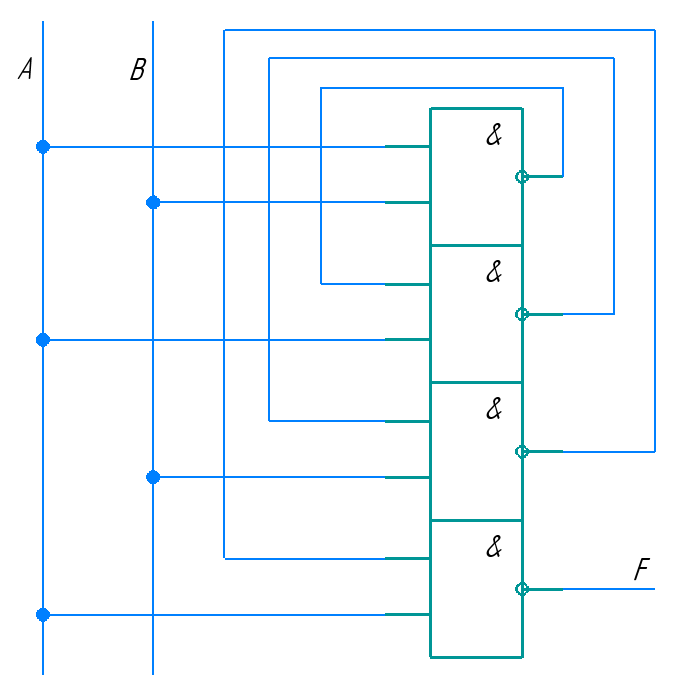 Условные обозначения для логических операций (логических связок):Отрицание (инверсия, логическое НЕ) обозначено как чёрточка над выражением. Например, выражение  означает «НЕ A».Конъюнкция (логическое умножение, логическое И) обозначено точкой (∙). Например, выражение 𝐵 ∙ 𝐶 означает B и C.Дизъюнкция (логическое сложение, логическое ИЛИ) обозначено знаком плюс (+). Например, выражение 𝐵 + 𝐶 означает B или C.Определите, какой функцией F задаётся логическая функция, реализация которой показана на данной принципиальной схеме. Упростите полученную логическую функцию. Выберите из предложенного списка вариант ответа. Свой ответ обоснуйте.AB НЕ АНЕ ВА И ВА ИЛИ ВА И НЕ ВНЕ А И ВНЕ А И НЕ ВА ИЛИ НЕ ВНЕ А ИЛИ ВНЕ А ИЛИ НЕ В№4 (10 баллов)Робот оснащён двумя отдельно управляемыми колёсами. Левым колесом управляет мотор А, правым колесом управляет мотор В. Диаметры колёс одинаковые и равны 10 см. Колёса соединены с моторами через одноступенчатые передачи. Параметры передачи можно посмотреть на схеме (см. схему). Если оба мотора повернутся на 10°, то робот проедет вперёд.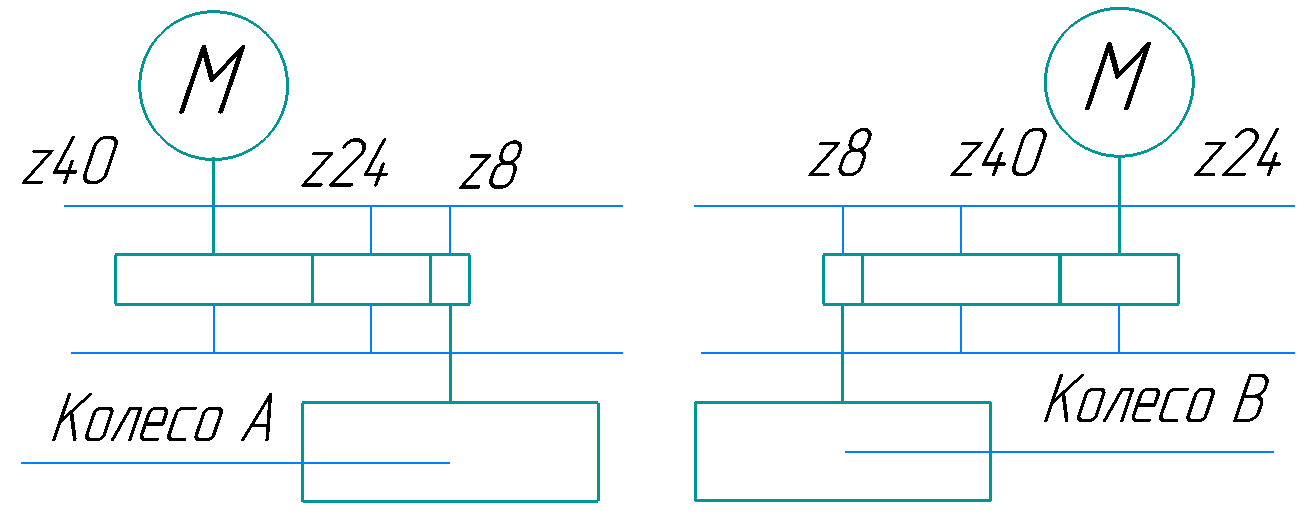 СхемаМотор А может вращаться с максимальной частотой 3 оборота в секунду, мотор В может вращаться с максимальной частотой 4 оборота в секунду. Определите, какую мощность моторов надо поставить, чтобы робот поехал прямо вперёд с максимально возможной скоростью. Ответ дайте в процентах, в диапазоне от 0 % до 100 % включительно, приведите результат с точностью до целых. 0 % соответствует выключенному мотору, 100 % соответствует мотору, работающему с максимальной частотой. Робот должен двигаться равномерно. Чтобы получить более точный результат, округление стоит производить только при получении финального ответа.№5 (20 баллов)Робот оснащён двумя отдельно управляемыми колёсами, радиус каждого из колёс робота равен 5 см. Левым колесом управляет мотор А, правым колесом управляет мотор В. Колёса напрямую подсоединены к моторам (см. схему робота). Маркер закреплён у центра колеса B. Ширина колеи робота равна 20 см. Моторы на роботе установлены так, что если обе оси повернутся на 10°, то робот проедет прямо вперёд.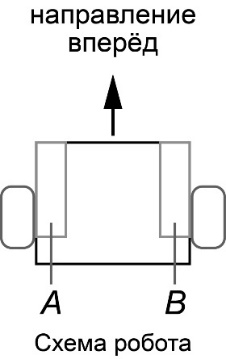 Робот начертил кривую, выполнив следующую программу:НачалоМотор А –360° и Мотор B 360°Мотор А 720° и Мотор B 0°Мотор А 360° и Мотор B –360°Мотор А 0° и Мотор B -720°Мотор А –720° и Мотор B –720°КонецА) (10 баллов) Определите, какой длины кривую начертил робот. Ответ дайте в сантиметрах, приведя результат с точностью до целых. Примите π ≈ 3,14.Б) (10 баллов) Начертите кривую, которая получилась после выполнения роботом программы. При изображении сохраните пропорции кривой.МОСКОВСКАЯ ОЛИМПИАДА ШКОЛЬНИКОВТЕХНОЛОГИЯ. НАПРАВЛЕНИЕ «РОБОТОТЕХНИКА»
2022–2023 уч. г. ОЧНЫЙ ЭТАП. 
9 КЛАССТеоретический тур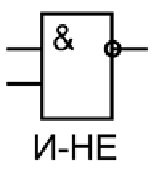 X1X2Y001011101110